40 Jahre Universität Passau
www.uni-passau.de/40-jahreFeiern Sie mit uns!FESTWOCHENENDE
8. bis 10. Juni 2018 mit Uni Live – Tag der offenen Tür und
Festveranstaltungen der universitätsnahen VereineDIES ACADEMICUS
9. November 2018 Jahrestag der Universität Passau
mit Festprogramm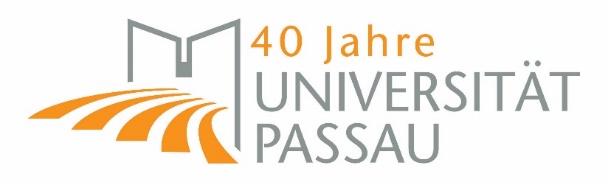 